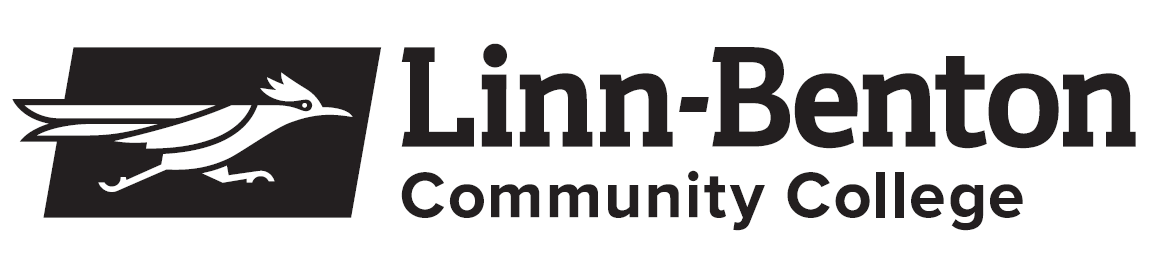 Math 75 Variables and Linear EquationsTerm:   Winter 2020CRN:  33616  Class Code: 71    Instructor:  Nathan  WilkinsonEmail: wilkinn@linnbenton.eduPhone: 541-729-6150Office: WOH 103Office Hours: TTh 3:30-4pmMTH 075 Variables and Linear Equations Course Description An introductory algebra course covering variables, writing and solving linear equations, graphing linear equations, and applications of linear models including proportions and systems of equations.  Group work, problem-solving, and communication are emphasized in this course.  Students will develop skills in conversion of measurement units and scientific notation.  Credits: 4 Prerequisite: MTH 050 or Placement into the course.MTH 075 Student Learning Outcomes:Solve linear equationsGraph linear equationsModel real world applications with linear equationsCommunicate the meaning of a linear equationSolve systems of equationsRequired Materials:Tablet or Laptop (available for purchase or rent in bookstore if you don’t have one.)  Minimum specifications for use with ALEKS software: https://www.aleks.com/support/system_requirementsALEKS access code for 11 weeks or for 52 weeks if moving on to MTH 95. (If a 52-week code was previously purchased, that may be continued.)Course Materials PacketGrading PolicyYour grades will be based on the following categories.TestsThe ALEKS Skills Tests and Concept Exams will be taken in the Testing Center in LC-220B.  Once the instructor has signed your testing ticket, you will have a few days to go in and take the test on your own time.  These tests are not timed.  Refer to the test ticket for further information.There are no retests allowed for this course.There is not a final exam for this course.  Homework ALEKS is an adaptive online homework website (www.aleks.com). You will need to purchase an access code in order to get logged in. Your skills work will be completed on this site. Each week’s skills will be available for a given length of time and you must learn those skills and demonstrate mastery by the deadline date and time. Your score at the time of the deadline will be recorded as a homework grade for that week.  Students who finish their ALEKS work before the deadline can work on other topics in the course pie.  ALEKS Homework Guidelines You should keep a notebook of loose leaf paper for your ALEKS homework.  You are expected to work through each problem and then write up neat, readable solutions for your notebook.  Include the original problem unless it is a lengthy word problem.  This will give you a study reference before testing.In-Class Work  Students will be actively participating in learning activities and group work every class meeting.  Generally, these activities must be done in class and cannot be made up. These are the lessons for this course. The activities are designed to help students develop and understand the concepts behind the math skills and how to apply them to various situations. The experiences gained from working in the groups will be a major component in determining the student’s success in this course.  Attendance is therefore required.   At the end of the quarter your lowest score from this category will be dropped.Grades will be calculated based on the following percentages.Students may view their grades on the ALEKS website.A grade of Incomplete may be assigned at the discretion of the instructor under special circumstances.  The student must have completed the majority of the course, been in regular attendance and passing the course prior to the “special circumstance”. What can you do to increase your success in this course?Ask for HelpIf you have questions, PLEASE come see me and ask.  I have scheduled office hours but you are welcome to come in at other times too.  Study groups are encouraged!  Many students find that working with classmates is the best way to learn and understand the material.  Do not forget about the e-book and videos available on ALEKS.Use the Learning Center The Learning Center on Main Campus, WH226, is an excellent place to study and to get help withyour homework.  (Please remember to log on and log off the computer with each visit to the Learning Center.) The other LBCC campuses have similar facilities with Math Help available.There is free wireless available in the Learning Center (and lots of places to plug in so your battery won’t be depleted.)The relaxed atmosphere and table arrangement in the Learning Center provide a great location for study groups to meet and work.Instructional assistants are available at the help desk and the Math Angle to answer your math and ALEKS questionsThe Learning Center offers some free individual and small group tutoring in addition to the help desk.Regular Access to a Computer Your homework for this class will mostly be online in ALEKS. Computer labs are open to students in the Library and in the Learning Center. Laptops are usually available for short-term check out from the Library.Other things I have noticed successful Math 75 students do:They are involved in class.  This includes being present, asking questions and participating in discussions and group work.  They come to class prepared (this means you should bring your notebook, tablet/laptop, etc. in addition to having your work with you).  They spend about 2 hours in ALEKS after each hour in class. I’ve noticed students that work on ALEKS regularly throughout the class are better prepared to learn the concepts in the activities.Course and Campus Policies LBCC EmailYou are responsible for all communications sent via ALEKS and to your LBCC email account. You are required to use your LBCC provided email account for all email communications at the College.  You may access your LBCC student email account through Student Email.Academic Honesty  I assume that you are ethical and honest.  However, if there is an incident of academic dishonesty (cheating), you will receive a score of zero for that test/assignment and the incident will be reported to the college administration for possible further disciplinary action.  If there is a second offense, you will receive a grade of F for the course and the incident will be reported to the college administration with a recommendation for disciplinary action. Special Circumstances or Accommodations You should meet with your instructor during the first week of class if: You have a documented disability and need accommodations. Your instructor needs to know medical information about you. You need special arrangements in the event of an emergency. If you have documented your disability, remember that you must make your request for accommodations through the Center for Accessibility Resources (CFAR) Online Services webpage every term in order to receive accommodations. If you believe you may need accommodations but are not yet registered with CFAR, please visit the CFAR Website for steps on how to apply for services or call (541) 917-4789. Basic Needs Any student who has difficulty affording groceries or accessing sufficient food to eat every day, or who lacks a safe and stable place to live, and believes this may affect their performance in the course, is urged to contact the Roadrunner Resource Center for support at 541-917- 4877, or schedule an appointment on the web at www.linnbenton.edu/rrc . Our office can help students get connected to resources to help. Furthermore, please notify the instructor if you are comfortable in doing so. This will enable them to provide any resources that they may possess.LBCC Comprehensive Statement of NondiscriminationLBCC prohibits unlawful discrimination based on race, color, religion, ethnicity, use of native language, national origin, sex, sexual orientation, gender, gender identity, marital status, disability, veteran status, age, or any other status protected under applicable federal, state, or local laws. For further information see Board Policy P1015 in our Board Policies and Administrative Rules. Title II, IX, & Section 504: Scott Rolen, CC-108, 541-917-4425; Lynne Cox, T-107B, 541-917-4806, LBCC, Albany, Oregon.  To report:  linnbenton-advocate.symplicity.com/public_reportCategoryPercent of GradeALEKS Weekly Objectives/Homework20%ALEKS Topics Completion	5%ALEKS Skills Tests (2)20%In-Class Work20%Concept Exams (2)	30%Final Project	5%Grading ScaleA:  90 -100%  B:  80 – 89% C:  70 - 79%D: 60 - 69% NP:  0 - 59%